NOT: Raporda yer alan veriler; Mezopotamya Ajansı, JinNews, Bianet, Evrensel, MLSA Turkey, expressioninterrupted.com, ifade.org.tr @engelliweb ve çeşitli ulusal ve yerel gazetelerden edinilen bilgi, belge ve raporlamalardan derlenmiştir. -Veriler değişkenlik arz edebilir. Derneğimizin yaptığı araştırmalar sonucu elde edilen rakamlar en azı ifade etmektedir, veriler daha fazla da olabilir. -Raporda yer alan “tutuklanan gazeteci sayısı” bu gazetecilerin halen cezaevinde olduğu anlamına gelmez, tutuklanıp serbest bırakılmış da olabilirler. Türkiye’de Kürt gazetecilere yönelik tutuklama, operasyon; “sansür yasası”, haber takibini engelleme ve cezalandırılma politikalarıyla basın ve toplum nefessiz bırakılmak isteniyor. 8 Haziran 1992 yılında Diyarbakır’ın Sur ilçesinde devlet destekli Hizbullah tarafından katledilen Hafız Akdemir’in, katledilişinin 30’uncu yılında Diyarbakır’da özgür basına yönelik operasyon gerçekleştirildi. Özgür basın geleneğinin baş eğmeyen isimlerinden olan Hafız Akdemir’i anmak ve faillerinin yargılanmasını talep etmeye hazırlandığımız bu günde Apê Musa’nın 20 ardılı gözaltına alındı. Son yıllarda gazetecilere yönelik en büyük saldırı olan bu operasyonda 20’si gazeteci 22 kişi gözaltına alındı. Derneğimiz (DFG) Eşbaşkanı Serdar Altan, JINNEWS Müdürü Safiye Alağaş, JİNNEWS editörü Gülşen Koçuk, Mezopotamya Ajansı (MA) editörü Aziz Oruç ile gazeteciler Ömer Çelik, Suat Doğuhan, Ramazan Geciken, Esmer Tunç, Neşe Toprak, Zeynel Abidin Bulut, Mazlum Doğan Güler, Mehmet Şahin, Kadir Bayram, Lezgin Akdeniz, Elif Üngür, İbrahim Koyuncu, Remziye Temel evlerine ve işyerleri olan ajans ve yapım şirketlerine yapılan baskınlarla gözaltına alındı.  Meslektaşlarımızla birlikte ifade özgürlüğü kapsamında sokak röportajında konuşan İhsan Ergülen isimli yurttaş da aynı operasyon kapsamında gözaltına alındı. JİNNEWS’in bürosu ile Pia, Pel ve Ari Yapım Şirketlerine düzenlenen baskınlarda dijital tüm malzemelere el konuldu. Ari ve Pia Yapım Şirketlerini 8 Haziran’da ablukaya alan polisler, hiçbir yasal dayanağı olmamasına rağmen “arama devam ediyor” diyerek bu kurumlara girişi engelliyor. Bu durum bile operasyonun asıl amacının gazetecilerin çalışmasını engellemek olduğunu ortaya koyuyor. Gözaltı süreleri uzatılarak 8 gün Diyarbakır Emniyet Müdürlüğü’nde tutulan meslektaşlarımıza neyle suçlandıklarına ilişkin dahi bir açıklama yapılmadı. Operasyonun yapıldığı gün devletin resmi yayın kuruluşu TRT 1 üzerinden medyaya servis edilen bilgiyle meslektaşlarımız hedef gösterildi. 16 Haziran’da ise Diyarbakır Adliyesi’ne sevk edilen arkadaşlarımızın savcılık ve mahkeme işlemlerinde tamamen gazetecilik faaliyetleri sorgulandı. Sabaha karşı tamamlanan süreçte aralarında derneğimizin Eşbaşkanı Serdar Altan’ın da bulunduğu 16 gazeteci tutuklandı, 6 kişi ise adli kontrol şartıyla serbest bırakıldı. Kopyala-yapıştır gizli tanık beyanları ve kararlarla 16 meslektaşımızın tutuklanmasıyla, ne yazık ki tutuklu gazeteci sayısı 76’ya yükseldi. Meslektaşlarımızın tutuklanmasından sonra oluşan kamuoyu tepkisini dindirmek amacıyla Diyarbakır Emniyet Müdürlüğü, yandaş basın üzerinden servis ettiği fotoğraflarla kendini ele vermiş oldu. Kamera, fotoğraf makineleri, gazete arşivleri ve onurumuz olan özgür basın şehitlerinin fotoğrafları suç delili olarak gösterilmeye çalışıldı. Bu durum bile başlı başına operasyonun gazeteciliğe açılmış bir savaş olduğunu, iktidarın basına yaklaşımını ortaya koydu. Diyarbakır’da 16 Kürt gazetecinin tutuklandığı saatlerde “Sansür yasası” olarak bilinen “Dezenformasyon yasası”  Meclis Adalet Komisyonu’ndan geçti. İnternet sitelerine erişimin Bilgi Teknolojileri Kurumu (BTK) denetimine verilmesinden basın kartı verilişine dair düzenlemelerle medya tamamen susturulmak isteniyor. Sanal medya paylaşımlarına 3 yıla kadar hapis cezası içeren düzenleme bir bakıma toplumun da tümden cendereye alınması anlamına geliyor. Yıllardır medyada el değiştirme, kapatmalarla basının büyük bir bölümünü ele geçiren iktidar, yaptığı bu düzenlemeyle az sayıda kalan muhalif ve özgür basını tümden sindirmeyi hedefliyor. Gazeteci ve meslek örgütlerinin tepkisi nedeniyle Meclis Genel Kurulu’na getirilme tarihi ertelense de söz konusu “Sansür yasası”na karşı mücadelemiz devam edecek. Radyo ve Televizyon Üst Kurulu’nun (RTÜK) talebiyle Voice of America (Amerika’nın Sesi) ve Almanya merkezli Deutsche Welle (DW) haber sitelerinin Türkçe edisyonlarına Ankara 1. Sulh Ceza Hakimliği tarafından erişim engeli getirildi.  Şubat ayında yapılan düzenlemeyle uluslararası program sağlayıcılarının Türkiye’den lisans alması zorunluluğu getirildi.  Her iki yayın da okuyucularının kendilerine ulaşabilmeleri için alternatif VPN sağlayıcıları önerdi. Biz de bu uygulamanın editöryal bağımsızlığa müdahale ve sansür olduğunu belirterek erişim engellerinin kaldırılmasını talep ediyoruz. Gazetecilerin sahada haber takibini yapmalarına yönelik engeller bu ay da devam etti. İstanbul’da gerçekleşen "20. İstanbul LGBTİQA+ Onur Yürüyüşü"ne yönelik polis saldırısında da gazetecileri darbeden ve engelleyen polis, AFP Muhabiri Bülent Kılıç’ı gözaltına aldı.İstanbul Adliyesi önünde hasta ve infazı yakılan tutuklular için yapılmak istenen Adalet Nöbetinde de polis saldırısını kayıt altına alan gazeteciler hedef alındı. Polisin, şiddetini gizlemek adına gazetecileri engellemesi, gözaltına alması kabul edilemez. Kemal Kurkut’un 2017 Diyarbakır Newrozu’nda polis kurşunuyla katledilme anını fotoğraflayarak olayı kamuoyuna duyuran Mezopotamya Ajansı editörü Abdurrahman Gök’ün “örgüt üyeliği” ve “örgüt propagandası yapmak” iddiasıyla yargılandığı davada karar çıktı. Gazeteci Gök, polisin bir cinayetini aydınlattığı, gerçeği halka ulaştırdığı için mahkeme tarafından “cezalandırıldı.” Bir kez daha gazeteciliğin suç olmadığını ve yargılanmayacağını belirtiyoruz. 1-) GAZETECİNİN YAŞAM HAKKI VE GÜVENLİĞİNE YÖNELİK İHLALLER2-) GAZETECİYE YÖNELİK DÜŞÜNCE VE İFADE ÖZGÜRLÜĞÜ İHLALLERİ3-) BASIN-MEDYA KURULUŞLARINA YÖNELİK ENGELLEME VE SANSÜR4-) İNTERNET-DİJİTAL MEDYA MECRALARINA YÖNELİK ERİŞİM ENGELİ5-) GAZETECİNİN EKONOMİK/SOSYAL HAKLARINA YÖNELİK İHLALLER1-) GAZETECİNİN YAŞAM HAKKI VE GÜVENLİĞİNE YÖNELİK İHLALLER01 Haziran 2022- Gezi Direnişinin dokuzuncu yıldönümünde polis, anmayı takip eden gazetecileri darp etti, yüzlerine biber gazı sıktı. Halk TV’den Ozan Demiriz, Flash TV’den Dilan Polat, Sevda Doğan ve Derin Aydoğdu ile BirGün muhabiri Gökay Başcan ve Evrensel muhabiri Meryem Akyol gözaltına alınanlar arasında.  Gazeteciler sabaha karşı ifadelerinin ardından serbest bırakıldı. Karşı Mahalle’den Sezgin Kartal, TELE 1 muhabiri Engin Açan ve kameraman Umutcan Yitük ile Halk TV muhabiri Erdinç Yılmaz herkesin önünde darp edildi. Polisler, AFP fotomuhabiri Bülent Kılıç ve Hayri Tunç’a da yakın mesafeden biber gazı sıktı.01 Haziran 2022- Gezi Parkı direnişinin 9’uncu yılında Ankara Güvenpark’ta anma gerçekleştirmek isteyen gruplar takip eden  gazetecilerin görüntü almasını engellendi.  02 Haziran 2022- Dicle Fırat Gazeteciler Derneği (DFG) Eşbaşkanı ve Mezopotamya Ajansı (MA) editörlerinden Dicle Müftüoğlu, ifade vermek için gittiği Diyarbakır İl Emniyet Müdürlüğü’nde gözaltına alındı. Gözaltı gerekçesi öğrenilemedi.  Dicle Müftüoğlu, 6 Haziran 2022 günü adli kontrol tedbiriyle serbest bırakıldı.03 Haziran 2022- Türkiye Gazeteciler Sendikası (TGS) ve DİSK Basın İş, Gezi anmasında şiddet gören gazeteciler Gökay Başcan (BirGün), Hayri Tunç (Gazete Fersude), Fatoş Erdoğan (dokuz8) ve Sezgin Kartal (Karşı Mahalle), Engin Açar (TELE1), Umutcan Yitük (TELE1) ve Meltem Akyol (Evrensel) Ozan Demiriz (Halk TV) ve Erdinç Yılmaz (Halk TV) için suç duyurusunda bulundu.03 Haziran 2022- Dicle Fırat Gazeteciler Derneği (DFG) Eşbaşkanı ve Mezopotamya Ajansı (MA) editörlerinden Dicle Müftüoğlu, gözaltına alındı. Sabah saatlerinde Müftüoğlu’nun Diyarbakır’da bulunan evine baskın düzenlendi. Polisler, kimsenin bulunmadığı evde arama yaptı. Aramanın ardından evden ayrılan polisler, Müftüoğlu’nu ifadeye çağırdı. Eşbaşkanımız Müftüoğlu, ifade vermek için gittiği Diyarbakır İl Emniyet Müdürlüğü’nde gözaltına alındı. Gözaltı gerekçesi öğrenilemedi. Dicle Müftüoğlu gözaltına alındıktan üç gün sonra serbest bırakıldı.06 Haziran 2022- Sınır Tanımayan Gazeteciler (RSF) Türkiye Temsilcisi Erol Önderoğlu’yla birlikte Prof. Dr. Şebnem Korur Fincancı ve Ahmet Nesin’in daha önce beraat ettikleri ancak istinaf mahkemesinin kararı bozması sonrası yeniden yargılandıkları Özgür Gündem davasında Önderoğlu, İstanbul 13. Ağır Ceza Mahkemesi heyetindeki üye hakim Murat Bircan’ın AKP'nin Samsun’dan milletvekili aday adayı olduğunun ortaya çıkması sonrasında reddi hakim talebinde bulundu. 26 Mayıs’ta Erol Önderoğlu ve avukatlarının talebini görüşen 14. Ağır Ceza Mahkemesi, İstanbul 13. Ağır Ceza Mahkemesinin reddi hakim taleplerinin geri çevrilmesine dair verdiği ara kararının usul ve yasaya uygun olduğu belirterek itirazın reddine karar verdi.08 Haziran 2022- Diyarbakır'da 21 gazeteci evlerine yapılan polis baskınlarıyla gözaltına alındı. Gerekçe olarak, 'yurtdışından yayın yapan televizyon kanallarına program hazırlamak' gösterildi.08 Haziran 2022- Diyarbakır Cumhuriyet Başsavcılığı tarafından başlatılan soruşturma kapsamında 8 Haziran’da 20’si gazeteci 21 kişi gözaltına alındı. Gazetecilerin evlerinin yanı sıra Pel Yapım, Piya Yapım, Ari Yapım ve JINNEWS’in Yenişehir ilçesindeki merkez bürosuna da baskın düzenlendi. Baskınlarda çok sayıda ekipmana el konuldu. Piya ve Ari yapımların binalarına yapılan baskınlarda da binasında polisler bekledi.08 Haziran 2022- Van’daki Adalet Nöbeti’nde tutuklu yakını ile polis arasındaki diyalogları çekmek isteyen gazeteciler  engellendi. Gazetecilerin görüntü almasına izin vermeyen polis, Jinnews muhabiri Zelal Tunç’u Genel Bilgi Taraması’ndan (GBT) geçirerek bölgeden uzaklaştırdı.10 Haziran 2022- Adana Büyükşehir Belediye Başkanı Zeydan Karalar’ın çağrısıyla “Şakirpaşa Havalimanı’nın kapatılmaması” için 10 Haziran günü düzenlenen basın toplantısının ardından, Karalar ile bir vatandaş arasındaki tartışmayı görüntüleyen gazeteci Kerem Demiral ile oğlu Mehmet Demiral saldırıya uğradı.11 Haziran 2022- Diyarbakır’da gözaltına alınan 20’si gazeteci toplam 21 kişi ek gözaltı süresi için getirildikleri adliyede saatlerce kelepçeli bekletildi. Gazetecilerin tepkisi üzerine, kelepçeler çıkarıldı. 11 Haziran 2022- Halkların Demokratik Partisi’nin (HDP), İstanbul Şişli’ye bağlı Kurtuluş semtinde caddeye astığı bayrakların sökülmesinde görüntü almak isteyen Mezopotamya Ajansı muhabiri Mehmet Aslan'ın,  görüntü almasını engellendi. Aslan, daha sonra Genel Bilgi Toplama (GBT) sistemine tabi tutuldu.12 Haziran 2022- Mezopotamya Ajansı (MA) muhabiri Ergin Çağlar ve Jinnews muhabiri Rozerin Gültekin, Abdullah Öcalan’a uygulanan görüş yasağını protesto etmek için 12 Haziran 2022 günü Bursa’da düzenlenen Gemlik Yürüyüşü’nü takip ettikleri sırada gözaltına alındı. Bursa Emniyet Müdürlüğü'ne götürülen gazeteciler, gece saatlerinde ifade işlemlerinin ardından serbest bırakıldı.13 Haziran 2022- Diyarbakır’da 20’si gazeteci 21 kişinin gözaltına alındığı soruşturmada dosyasında gözaltı sayısı 22’ye yükseldi.13 Haziran 2022- İstanbul Büyükada’da yerel gazetecilik yapan Serkan Güngör, kaçak yapılaşma iddiasıyla gittiği alanda görüntü almak isterken 7 kişinin saldırısına uğradı. Kürek ve malalarla öldürürcesine darp edilen Güngör, hastanedeki tedavisinin ardından taburcu oldu.14 Haziran 2022- Taşıdığı hastayı bırakacak bir hastane bulamayan ambulans şoförü, protesto amacıyla kendini Sağlık Bakanlığı önüne araca kilitledi. Olay yerine gelen polis haber takibi yapan muhabirleri alandan uzaklaştırdı. Olay yerinden görüntü alınmasına izin verilmedi.16 Haziran 2022- İstanbul’da 16 Haziran’da polis tarafından birçok eve eş zamanlı olarak baskın düzenlendi. Baskınlarda aralarında Demokratik Modernite Dergisi’nden gazeteci Saliha Aras, Halkların Demokratik Partisi (HDP) il ve ilçe yöneticileri ile üyelerinin de bulunduğu 9 kişi gözaltına alındı. İstanbul Emniyet Müdürlüğündeki işlemlerin ardından 17 Haziran günü adliyeye sevk edilen Aras ve diğer sekiz kişi serbest bırakıldı.16 Haziran 2022- Gazeteci, yazar İnci Hekimoğlu, bu sabah İzmir’deki evinde gözaltına alındı. Hekimoğlu’nun sosyal medya paylaşımı gerekçe gösterilerek gözaltına alındığı belirtildi. Sabah saatlerinde gözaltına alınan gazeteci İnci Hekimoğlu Emniyet ifadesinin ardından savcılık talimatıyla serbest bırakıldı.17 Haziran 2022- Ordu’da aylık olarak yayınlanan Yön Gazetesi internet sayfasında yayımlanan bir haberden dolayı şikâyet edilen imtiyaz sahibi Osman Şahin’in ofisini basan polis, 3 bilgisayar ile Şahin’in cep telefonuna el koydu.“Kişisel verileri, hukuka aykırı olarak ele geçirmek ve yaymak” suçlamasıyla Ordu Güvenlik Şube Müdürlüğüne götürülen Şahin, ifadesinin ardından serbest bırakıldı.24 Haziran 2022- İstanbul’da 2018 yılında gerçekleştirilen 25 Kasım yürüyüşüne katılan 22 kadının ilk duruşması görüldü. Mahkeme heyeti, duruşma salonunda boş yer olmasına rağmen salonun fiziki koşullarının uygun olmadığını iddia ederek, gazetecileri ve duruşmayı takip etmeye gelen kadınları salona almadı.25 Haziran 2022- Cumartesi Annelerinin Galatasaray Meydanı’nda gerçekleştirdiği  eylemin 900. haftasındaki müdahalede İleri Haber Genel Yayın Yönetmeni İzel Sezer,  Etkin Haber Ajansı muhabiri Pınar Gayıp, Evrensel muhabiri Eylem Nazlıer, dokuz8news muhabiri Fatoş Erdoğan ve gazeteci Zeynep Kuray polisin saldırısına uğradı ve engellendi.26 Haziran 2022- İstanbul'da 26 Haziran 2022'de düzenlenen 20. Onur Yürüyüşü'nü polisin dağıtması nedeniyle haber takibi yapan Gazeteci Hayri Tunç, Gazeteci Emre Orman İle birçok gazeteci engellendi ve polis tarafından darp edildi.  3'ü foto muhabiri olmak üzere 373 kişi gözaltına alındı. Gözaltına alınanlar arasında AFP muhabiri Bülent Kılıç, DepoPhotos muhabiri İlker Eray ve Efekan Akyüz'ü de gözaltına aldı. Gözaltıların yanı sıra çok sayıda gazeteci de polis tarafından dövüldü. 26 Haziran 2022- İzmir'de yapılmak istenen 10'uncu İzmir Onur Yürüyüşü'ne polis müdahale etti. Polis saldırı sırasında çekim yapmak isteyen gazetecileri de engelleyerek darp etti. Foto muhabiri Berkcan Zengin polis tarafından darp edilirken 12 kişi gözaltına alındı.29 Haziran 2022- Asgari Ücret Tespit Komisyonu görüşmelerini izlemek isteyen gazeteciler, bakanlık binasına alınmadı. Komisyon görüşmelerini takip etmek için bakanlığa giden Mezopotamya Ajansı, Gazete Duvar, Halk TV, Tele1, Evrensel Gazetesi muhabirlerinin de aralarında olduğu gazetecilerin, Çalışma ve Sosyal Güvenlik Bakanlığı’na girişine izin verilmedi. Bakanlık yetkilileri, Cumhurbaşkanlığı İletişim Başkanlığı tarafından verilen “turkuaz basın kartı”nı gerekçe gösterdi.30 Haziran 2022- İstanbul'da İnfazı yakılan ve hasta tutukluların yakınlarının başlattığı Adalet Nöbeti’nde yapılan açıklamayı engellemeye çalışan polis, haber takibi yapan gazetecileri de zorla uzaklaştırmaya çalıştı. Polis, gazetecileri gözaltına almakla tehdit etti.2-) GAZETECİYE YÖNELİK DÜŞÜNCE VE İFADE ÖZGÜRLÜĞÜ İHLALLERİ01 Haziran 2022- Fransa’da yayın yapan Charlie Hebdo dergisinin 28 Ekim 2020’deki sayısında Cumhurbaşkanı Erdoğan’ın fotoğrafının bulunduğu karikatür görsel hakkında inceleme başlatan Ankara Cumhuriyet Savcılığı, “Cumhurbaşkanına hakaret” suçunun işlendiğinin tespitine yer vererek, derginin dört çalışanı hakkında iddianame hazırlamıştı. İstinabe yazısının gelmediği duruşmada hakim, 19 Kasım 2021 tarihinde Adalet Bakanlığına yazılan istinabe yazısının akıbetinin sorulmasına karar verdi. Dava 1 Aralık 2022 tarihine ertelendi. 01 Haziran 2022- Gazeteci Hayko Bağdat'ın “cumhurbaşkanına hakaret” ve “halkı kin ve düşmanlığa alenen tahrik etme” suçlamalarıyla yargılandığı davanın yedinci duruşması İstanbul 50. Asliye Ceza Mahkemesinde görüldü. Mahkeme, Bağdat'ın avukatının talebi üzerine dosyadaki eksiklerin giderilmesine ve istinabe evraklarının beklenmesine karar vererek davayı 7 Aralık 2022 tarihine erteledi.02 Haziran 2022- Ankara Cumhuriyet Başsavcılığı, Mezopotamya Ajansı (MA) Ankara muhabiri Berivan Altan hakkında “Ankara’da Kürt aileye ırkçı saldırı: Kadın ve çocukları mahalleden çıkarıldı” başlıklı haberi gerekçe gösterilerek ifadeye çağrıldı. Altan hakkında “Halkı kin ve düşmanlığa tahrik veya aşağılama” iddiasıyla soruşturma başlatıldı.02 Haziran 2022- Gazeteci Cem Bahtiyar'ın davasının beşinci duruşması 2 Haziran 2022'de Balıkesir 3. Ağır Ceza Mahkemesi'nde görüldü. Bahtiyar, bazı sosyal medya paylaşımları nedeniyle 'terör propagandası' suçlamasıyla yargılanıyor. Bahtiyar ve avukatı mazeretlerini sunarak duruşmaya katılmadı. Mahkeme, duruşmayı Ekim 2022'ye erteledi.02 Haziran 2022- Jiyan Haber’in İmtiyaz Sahibi gazeteci İdris Yayla'nın da aralarında bulunduğu 28 kişinin “2911 sayılı Gösteri ve Yürüyüş Kanunu’na muhalefet etmek” suçlamasıyla yargılandığı davanın 10. duruşmasında, dosyaya gelen bilirkişi raporunda Yayla ve diğer sanıkların suçlamaya konu edilen açıklamaya katıldığı belirtildi. Mahkeme, davayı 4 Ekim’e erteledi.  02 Haziran 2022- Ezilenlerin Sosyalist Partisi (ESP) Eş Genel Başkanı Özlem Gümüştaş, Av. Sezin Uçar, Etkin Haber Ajansı (ETHA) muhabirleri İsminaz Temel ve Havva Çuştan ile Ezilenlerin Hukuk Bürosu (EHB) avukatlarının da aralarında bulunduğu 23 kişinin “örgüt üyeliği” ve “örgüt propagandası” suçlamaları ile yargılandığı davanın 18. duruşması İstanbul 27. Ağır Ceza Mahkemesinde görüldü. Adli kontrol tedbirlerinin devamına karar veren mahkeme, davayı 8 Kasım’a erteledi.02 Haziran 2022- Sözcü gazetesi yazarı Uğur Dündar'a yazdığı köşe yazısında dönemin Ulaştırma Bakanı Binali Yıldırım'a hakaret ettiği iddiasıyla Küçükçekmece 2. Asliye Ceza Mahkemesi tarafından ‘hakaret' suçundan 11 ay 20 gün hapis cezası verildi.03 Haziran 2022- Ağrı’nın Doğubayazıt ilçesinde 11 Aralık 2019’da gözaltına alınarak tutuklanan ve daha sonra tahliye edilen gazeteci Aziz Oruç hakkında “Örgüt üyesi olmak” ve “Örgüt propagandası yapmak”; gazeteci Dicle Müftüoğlu, Muhammet İkram Müftüoğlu ve HDP Doğubayazıt İlçe Eşbaşkanı Abdullah Ekelek’in aralarında bulunduğu 5 kişi hakkında ise “Örgüte yardım etmek” iddiasıyla açılan davanın duruşması görüldü. Sanıklar hakkındaki yurt dışı çıkış yasağının devamına, DFG Eş Başkanı Dicle Müftüoğlu'nun duruşmalardan vareste tutulmasına ve dijital materyal inceleme sonuçlarının beklenmesine karar veren mahkeme, dosyadaki eksikliklerin giderilmesi için duruşmayı 28 Eylül 2022'ye erteledi.03 Haziran 2022- Hasta tutuklu gazeteci Devrim Ayık’ın “örgüt üyeliği” suçlamasıyla yargılandığı davanın 35. duruşması İzmir 2. Ağır Ceza Mahkemesinde görüldü. Mahkeme, gazeteci Devrim Ayık’ın dosyasının ayrılmasına ve yargılanmasının tutuklu olarak devam etmesine karar verdi. Yeni esastan devam edecek yargılamanın ilk duruşması 17 Haziran 2022'de görülecek.03 Haziran 2022- Batman’ın Sason ilçesi kırsalında başlatılan askeri operasyonların durdurulması amacıyla 2015 yılında bölgeye giden sivil toplum kuruluşu ve siyasi parti yöneticilerinin çadır kurma ve oturma eylemi haberini takip ettiği sırada gözaltına alınarak ekipmanlarına el konulan KHK ile kapatılan DİHA muhabiri Engin Eren’in de aralarında bulunduğu 35 kişinin yargılandığı dava görüldü. Batman 2. Ağır Ceza Mahkemesi’nde 30'uncu duruşmasında mahkeme, sanıklar ve avukatlarına esas hakkındaki mütalaaya karşı savunmalarını hazırlamaları için süre vererek duruşmayı 14 Ekim'e erteledi.03 Haziran 2022- Gazeteci Hayko Bağdat’a sosyal medya paylaşımlarından bir dava daha açıldı. Bağdat’ın yaptığı altı paylaşımdan dolayı hakkında “örgüt propagandası yapmak” iddiasıyla açılan dava, İstanbul 28. Ağır Ceza Mahkemesinde aynı suçlamayla devam eden dosya ile birleştirildi. Birleştirme talebi ile İstanbul 28. Ağır Ceza Mahkemesine gönderilen iddianamede, gazetecinin belli hakları kullanmaktan yoksun bırakılması da isteniyor. Bağdat, 28. Ağır Ceza Mahkemesinde devam eden davasında 2017 ve 2018 yılları arasında yaptığı dokuz sosyal medya paylaşımından “zincirleme şekilde ve basın yoluyla terör örgütü propagandası yapmak” ile suçlanıyor.03 Haziran 2022- BirGün gazetesinin editörü Gökay Başçan hakkında, koylara kurulacak mapa ve şamandıra ihalesi yetkisinin Cumhurbaşkanı Edoğan’ın eşi Emine Erdoğan’ın himayesinde kurulan Çevre Ajansı Başkanlığına verilmesinin önünü açacak olan düzenlemeye ilişkin haberi nedeniyle soruşturma açıldı. Söz konusu haberle ilgili, 3 Haziran 2022 tarihinde “itibar zedeleyici” olduğu gerekçesiyle İstanbul Anadolu 6. Sulh Ceza Hakimliğinin kararıyla yayından kaldırma kararı verilmişti. Haber hakkındaki yayından kaldırma kararı ardından, haberi yazan BirGün editörü Başcan’a, Emine Erdoğan’ın şikâyeti üzerine İstanbul Cumhuriyet Başsavcılığı Basın Suçları Soruşturma Bürosu tarafından soruşturma başlatıldı. Başcan, soruşturma kapsamında ifadeye çağrıldı.07 Haziran 2022- Canan Kaya’ya Genel Yayın Yönetmeni olduğu Medya Koridoru sitesinde 26 Kasım 2021 tarihinde yazdığı “Demirören yolun sonuna yaklaşıyor: Ziraat Bankası ‘kayyumları’ ne istedi? Tarihleriyle açıklıyoruz!” başlıklı haber nedeniyle açılan tazminat davasının görülmesine başlandı. Demirören Medya Grubu’nun “ticari itibarının zedelendiği ve kişilik haklarının ihlal edildiği” iddiasıyla 20.000 TL’lik tazminat talep edilen davanın İstanbul 18. Asliye Hukuk Mahkemesinde görülen ilk duruşmasında mahkeme, tarafların delil dilekçesinde belirttiği delillerin toplanması için ilgili yerlere müzekkere yazılmasına, gazeteci Kaya’nın sosyal ekonomik durum araştırması için de Emniyet Müdürlüğüne yazılan müzekkerenin akıbetinin sorulmasına, Basın Konseyi Genel Sekreterliğinden 29 Aralık 2021 tarihli kararın bir örneğinin istenmesine karar vererek davayı 1 Kasım’a erteledi.07 Haziran 2022- Gazeteci Cihan Ölmez’in, sosyal medya paylaşımları ve 2015-2016 yılları arasında Şırnak’ın Cizre ilçesinde uygulanan sokağa çıkma yasaklarına ilişkin basına verdiği demeçler gerekçe gösterilerek “örgüt propagandası” (TMK 7/2) suçlamasıyla yargılandığı davanın dördüncü duruşması 7 Haziran 2022 günü Diyarbakır 5. Ağır Ceza Mahkemesinde görüldü. Mahkeme, Ölmez hakkında çıkarılan yakalama emrinin infazının beklenmesine karar vererek davayı 22 Kasım 2022’ye erteledi.07 Haziran 2022- Cumhurbaşkanı Recep Tayyip Erdoğan’ın oğlu Bilal Erdoğan’ın şikâyeti üzerine Cumhuriyet gazetesinin eski çalışanları Hazal Ocak, Serkan Ozan, Olcay Büyüktaş Akça ve Ozan Yurtoğlu hakkında “hakaret” (TCK 125) ve “iftira” (TCK 267) suçlamalarıyla açılan davanın üçüncü duruşması 7 Haziran 2022 tarihinde İstanbul 2. Asliye Ceza Mahkemesinde görüldü. Mahkeme, dosyadaki eksikliklerin tamamlanması için davayı 8 Kasım 2022 tarihine erteledi.08 Haziran 2022- Gazeteci Zübeyde Sarı hakkında haber içerikli sosyal medya paylaşımları gerekçe gösterilerek, "halkı kin ve düşmanlığa alenen tahrik" suçlamasıyla bir yıldan üç yıla kadar hapis talebiyle dava açıldı.09 Haziran 2022- Cumhuriyet  gazetesi köşe yazarı Barış Pehlivan,  sosyal medya hesabından yaptığı bir yazı nedeniyle yazıda suç çetesi lideri olarak anılan bir kişiye yakın olduğunu iddia eden kişiler tarafından tehdit edildiğini duyurdu . Haber, adli kontrol tedbirleriyle serbest bırakılan suç örgütü üyelerinden biri hakkındaydı.09 Haziran 2022- Gazeteci İzel Sezer hakkında, 29 Mart 2022 tarihinde ilerihaber.org’da yayımlanan bir haberi nedeniyle soruşturma başlatıldı. Sezer, Engelli ve Yaşlı Hizmetleri eski Genel Müdür Yardımcısı İnaltekin’in şikâyeti üzerine İstanbul Cumhuriyet Başsavcılığı tarafından “hakaret” (TCK 125) ve “iftira” (TCK 267) suçlamasıyla başlatılan soruşturma kapsamında ifadeye çağırıldı.09 Haziran 2022- 46 gazeteci ve medya çalışanın yargılandığı ve kamuoyunda “KCK Basın Davası” olarak bilinen davanın 25’inci duruşması Çağlayan'da bulunan İstanbul Adliye'si 3'üncü Ağır Ceza Mahkemesi'nde görüldü. Mahkeme, duruşmayı 1 Kasım'a erteledi.14 Haziran 2022- İzmit'te yerel bir internet haber sitesinin sahibi olan gazeteci Güngör Arslan'ın, ofisinde uğradığı silahlı saldırı sonucu ölümüyle ilgili hazırlanan iddianame, Kocaeli 1. Ağır Ceza Mahkemesi tarafından kabul edildi.14 Haziran 2022- Üniversiteli öğrencilerinin yurtların yetersizliği ve kira artışlarına dikkat çekmek için başlattıkları “Barınamayanlar Hareketi”ni takip ederken gözaltına alınan gazeteci Nebiye Arı’ya, “2911 sayılı Toplantı ve Gösteri Yürüyüşleri Kanuna muhalefet” ve "kamu görevlisine hakaret" (TCK 125) suçlamasıyla dava açıldı. Davanın ilk duruşması 25 Kasım 2022 günü İstanbul Anadolu 39. Asliye Ceza Mahkemesinde görülecek.14 Haziran 2022- Haklarındaki beraat kararları istinaftan dönen Özgür Gündem Nöbetçi Yayın Yönetmenleri Şebnem Korur Fincancı, Erol Önderoğlu ve Ahmet Nesin’in, “Suç işlemeye tahrik, suçu ve suçluyu övmek, örgüt propagandası” yapmak iddialarıyla yargılandıkları davanın 4’üncü duruşması Çağlayan’da bulunan 13’üncü İstanbul Ağır Ceza Mahkemesi’nde görüldü. Ara kararını açıklayan mahkeme, daha önce Ahmet Nesin’in ifadesinin istinabe yoluyla alınmasına dair verdiği kararın sonucunun beklenmesine karar verdi. Duruşma 19 Ekim’e ertelendi.14 Haziran 2022- Kanun Hükmünde Kararname (KHK) ile kapatılan Özgürlükçü Demokrasi gazetesinin eski çalışanları hakkında verilen hapis cezaları ve beraat kararlarının istinafta bozulmasının ardından yeniden görülmeye başlanan davanın dördüncü duruşması bugün görüldü. İstanbul 23. Ağır Ceza Mahkemesinde görülen davada mahkeme başkanı, sanık avukatlarının sunduğu dilekçeleri değerlendirmek üzere dosyayı incelemeye alarak davayı 15 Eylül’e erteledi.14 Haziran 2022- Gazeteci Rüstem Batum’un 2016 ve 2018 yıllarında yaptığı 20 Twitter paylaşımı nedeniyle “Cumhurbaşkanına hakaret” (TCK 299/1) ve “halkı kin ve düşmanlığa tahrik” (TCK 216/1) suçlamalarıyla yargılandığı davanın sekizinci duruşması 14 Haziran 2022 tarihinde İstanbul 5. Asliye Ceza Mahkemesinde görüldü. Mahkeme, yurt dışında yaşayan Batum hakkında çıkarılan yakalama kararının infazının beklenmesine karar vererek davayı, 10 Kasım 2022 tarihine erteledi.15 Haziran 2022- Tele1 kanalında yayınlanan “Gün Başlıyor” programının 21 Mayıs 2021 tarihli bölümündeki sözleri gerekçe gösterilerek dava açılan gazeteci Can Ataklı’nın “halkın bir kesimini alenen aşağılamak” suçlamasıyla yargılandığı davanın ilk duruşması İstanbul 16. Asliye Ceza Mahkemesinde görüldü. Mahkeme, suçtan doğrudan zarar görme ihtimalleri bulunmadığından katılma taleplerinin reddine karar vererek davayı 20 Ekim’e erteledi.15 Haziran 2022- Gazeteci Sadiye Eser’in de aralarında bulunduğu 34 kişinin “örgüt üyeliği” ve “örgüt propagandası” suçlamalarıyla yargılandığı davanın 21. duruşması 15 Haziran 2022 tarihinde İstanbul 6. Ağır Ceza Mahkemesinde görüldü. Eser’in katılmadığı duruşmada mahkeme, haklarında yakalama kararı bulunan sanıkların yakalama infazlarının beklenmesine karar verdi. Dava 5 Ekim 2022 tarihine ertelendi.16 Haziran 2022- Diyarbakır Cumhuriyet Başsavcılığı’nın yürüttüğü soruşturma kapsamında 8 Haziran'da gözaltına alınan 22 kişiden 16 gazeteci tutuklandı. Nöbetçi Sulh Mahkemesi’ne sevk edilen JİNNEWS Müdürü Safiye Alagaş, DFG Eşbaşkanı Serdar Altan, MA Editörü Aziz Oruç, Xwebûn Yazıişleri Müdürü Mehmet Ali Ertaş,  Zeynel Abidin Bulut, Ömer Çelik, Mazlum Doğan Güler, İbrahim Koyuncu, Neşe Toprak, Elif Üngür, Abdurrahman Öncü, Suat Doğuhan, Remziye Temel, Ramazan Geciken, Lezgin Akdeniz ve Mehmet Şahin tutuklandı. Gazeteci Esmer Tunç, Mehmet Yalçın, Kadir Bayram, Feynaz Koçuk ve İhsan Ergülen adli kontrolle serbest bırakıldı.16 Haziran 2022- Gazeteci Cengiz Çandar ve aktivist Kemal Işıktaş hakkında Mayıs 2017 tarihli sosyal medya paylaşımları gerekçe gösterilerek “suçu ve suçluyu övmek” (TCK 215) suçlamasıyla açılan davanın altıncı duruşması 19 Nisan 2022 tarihinde İstanbul 30. Asliye Ceza Mahkemesinde görüldü. Çandar’ın istinabe ile alınacak ifadesinin beklenmesine karar veren mahkeme, davayı 29 Eylül 2022 tarihine erteledi.16 Haziran 2022- Gazeteci Hayri Tunç hakkında Twitter hesabından yaptığı haber paylaşımları gerekçesiyle “halkı kin ve düşmanlığa alenen tahrik etme” suçlamasıyla dava açıldı. 16 Haziran 2022- Kanun Hükmünde Kararname (KHK) ile 2016 yılında kapatılan Özgür Gündem gazetesinin eski Genel Yayın Yönetmenleri Hüseyin Aykol, Zana Kaya, Sorumlu Yazı İşleri Müdürü İnan Kızılkaya ve Kürt siyasetçi Hatip Dicle’nin gazetede 2016 yılında yayımlanan haberler gerekçe gösterilerek “Türk Milletini, Türkiye Cumhuriyeti Devletini, Türkiye Büyük Millet Meclisini, Türkiye Cumhuriyeti Hükümetini ve Devletin yargı organlarını alenen aşağılama” ve “Devletin askerî veya emniyet teşkilatını alenen aşağılama” (TCK 301/1-2) suçlamalarıyla yargılandığı davanın 22. duruşması 16 Haziran 2022 tarihinde İstanbul 2. Asliye Ceza Mahkemesinde görüldü. Mahkeme, Hatip Dicle hakkında çıkarılan yakalama infazının beklenmesine karar vererek davayı 22 Kasım 2022 tarihine erteledi16 Haziran 2022- Kanun Hükmünde Kararname (KHK) ile kapatılan Dicle Haber Ajansı (DİHA) muhabiri Mehmet Arslan hakkında “Örgüt propagandası yapmak” iddiasıyla açılan davanın duruşması Erzurum 3'üncü Ağır Ceza Mahkemesi’nde görüldü. Mehmet Arslan’a “örgüt propagandası yapmak" iddiasıyla 1 yıl 6 ay hapis cezası verildi.16 Haziran 2022- Gazeteci İnci Aydın’ın Musa Çitil’in şikayeti üzerine “terörle mücadelede görev almış kişileri hedef göstermek” suçlamasıyla yargılandığı davanın ilk duruşması Aydın 2. Ağır Ceza Mahkemesi’nde görüldü.  Aydın’ın duruşmalardan vareste tutulmasının da kabul edildiği dava 6 Ekim’e ertelendi.16 Haziran 2022- Kapatılan Özgür Gündem gazetesinin Sorumlu Yazı İşleri Müdürü Reyhan Çapan’ın “düzeltme ve cevabın uygun şekilde yayımlanmaması” (5187 sayılı Basın Kanunu 18/1-2) suçlamasıyla yeniden yargılandığı davanın ilk duruşması 16 Haziran 2022 günü İstanbul 2. Asliye Ceza Mahkemesinde görüldü. Mahkeme, dosyadaki eksik hususların giderilmesi için davayı 22 Ekim 2022 tarihine erteledi.16 Haziran 2022- Sosyal medya paylaşımları gerekçe gösterilerek hakkında “halkı kin ve düşmanlığa alenen tahrik etmek” suçlamasıyla dava açılan Zübeyde Sarı’nın yargılandığı dava Bakırköy 24. Asliye Ceza Mahkemesinde görüldü. Mahkeme, iddia makamına esas hakkındaki mütalaasını hazırlaması için süre vererek davayı 29 Eylül’e erteledi.17 Haziran 2022- Demirören Medya Grubu’nun yazdığı bir haber nedeniyle suç duyurusunda bulunduğu Canan Kaya hakkında yürütülen soruşturmada savcı, haksız rekabet suçunun yasal unsurlarının oluşmadığı gerekçesiyle takipsizlik kararı verdi. Suç duyurusuna konu haber ile ilgili Demirören Medya Grubu’nun “ticari itibarının zedelendiği ve kişilik haklarının ihlal edildiği” iddiasıyla Kaya’dan 20.000 TL’lik tazminat talep edilen dava ise İstanbul 18. Asliye Hukuk Mahkemesinde devam ediyor. 17 Haziran 2022- Hasta ve tutuklu gazeteci Devrim Ayık’ın “örgüt üyeliği” suçlamasıyla yargılandığı davada ayrılan dosyasının ilk duruşması bugün İzmir 2. Ağır Ceza Mahkemesinde görüldü. Mahkeme, Ayık’ 12 yıl hapis cezası verdi. Cezada indirim yapmayan mahkeme, Ayık’ın tutukluluk halinin devamına karar verdi.17 Haziran 2022- İstanbul Cumhuriyet Başsavcılığı, gazeteci Metin Yoksu hakkında “örgüt propagandası yapmak” iddiasıyla iddianame hazırladı. İstanbul 23’üncü Ağır Ceza Mahkemesi tarafından kabul edilen iddianamede, Yoksu’nun sanal medya hesaplarından yaptığı paylaşımlar gerekçe gösterildi. Davanın ilk 26 Ekim’de görülecek.19 Haziran 2022- Yüksekova Haber Gazetesinde 2010 yılında yayımlanan bir haber nedeniyle aralarında Türkiye Gazeteciler Cemiyeti Hakkâri Temsilcisi Erkan Çapraz’ın da bulunduğu gazetecilerin yargılandığı dava zamanaşımından düşürüldü. Yüksekova 2. Ağır Ceza Mahkemesince “kamu görevlisine görevinden dolayı hakaret” (TCK 125/3) suçlamasıyla yargılanan gazeteciler hakkındaki davanın 12 yıllık zamanaşımı sebebiyle düştüğü bildirildi.19 Haziran 2022- Gazeteci Nazlı Ilıcak'a Tahşiyeciler grubu olarak bilinen yapıyla ilgili bir yazısında gizli belge yayınlandığı gerekçesiyle verilen 2 yıl 6 ay hapis cezası İstinaf tarafından onaylandı. İstinaf savcısı itiraz etmediği takdirde Ilıcak yeniden cezaevine girecek.20 Haziran 2022- Diyarbakır’da 20 Eylül 1992’de i Musa Anter’in katledilmesine dair açılan davanın duruşması Ankara 6'ncı Ağır Ceza Mahkemesi'nde görüldü. Mahkeme başkanı, yargılamayı karara bağlamadan bir sonraki duruşmayı 15 Eylül’e erteledi. Bir sonraki duruşma, zaman aşımının dolacağı 20 Eylül'den 5 gün önce görülecek.21 Haziran 2022- İstanbul’da 28 Temmuz 2017’de yapılan ev baskınlarında gözaltına alınan Demokratik Bölgeler Partisi (DBP) ve Halkların Demokratik Partisi (HDP) üye ve yöneticilerin yanı sıra Demokratik Modernite dergisi editörü Haydar Ergül, gazeteci Ahmet Birsin ile Jineoloji dergisi çalışanı Şeyma Kantarcı’nın da aralarında bulunduğu 21 kişi hakkında açılan davanın 16’ncı duruşması görüldü. Mahkeme, Hakim ve Savcılar Kurulu’nun (HSK) Adli ve İdari Yargı Ana Kararnamesi’ne işaret ederek, 5 bin 426 hakim ve savcının yerlerinin değiştirildiğini ve kendi heyetlerinin de değiştiğini dile getirip duruşmayı ileri bir tarihe erteledi.21 Haziran 2022- Gazeteci Beritan Canözer hakkında “Basın yayın yoluyla örgüt propagandası yapmak” iddiasıyla açılan davanın 2’nci duruşması, Diyarbakır 4’üncü Ağır Ceza Mahkemesi’nde görüldü. Mahkeme, Canözer hakkında daha önce açılan ve itiraz süreçleri devam eden 2017/38 esas ve 2017/693 esas sayılı dosyaların UYAP sistemi üzerinden alınmasına ve İstinaf Mahkemesi'nde incelemesi süren dosyanın geri dönüşünün beklenilmesine karar vererek, duruşmayı 13 Ekim’e erteledi.21 Haziran 2022- Bianet editörü Evrim Kepenek’in “Mahkeme çocuğu, ‘istismar eden’ babaya verdi”, “Çocuğunu ‘istismar eden’ baba tutuklandı” ve “Çocuğunu ‘istismar eden’ baba, adli kontrolle serbest” haberleri gerekçe gösterilerek “hakaret” suçlamasıyla yargılandığı davanın ikinci duruşması görüldü. Selçuk Asliye Ceza Mahkemesinde görülen duruşma, dosyadaki eksik hususların giderilmesi için 1 Kasım’a ertelendi.21 Haziran 2022- Cumhuriyet gazetesi eski muhabiri Hazal Ocak hakkında  “Damat işi biliyor” başlıklı haber gerekçe  gösterilerek açılan davanın beşinci duruşması İstanbul 8. Asliye Hukuk Mahkemesi’nde görüldü. Mahkeme, son duruşmalarda aynı haber için açılan ceza davasında Ocak’ın aldığı  beraat kararının kesinleşmesini bekliyor.21 Haziran 2022- Akademisyen ve yazar Mehmet Altan’ın, hakkındaki Anayasa Mahkemesi (AYM) ve Avrupa İnsan Hakları Mahkemesi (AİHM) kararlarını uygulamayan hâkimlere açtığı tazminat davasının altıncı duruşması, 21 Haziran 2022 tarihinde Yargıtay 4. Hukuk Dairesinde görüldü. Daire, Ceza Muhakemeleri Kanununun (CMK) 141/1,3 ve 142/1 maddeleri uyarınca hak düşürücü süre nedeniyle davanın reddine karar verdi.22 Haziran 2022- Evrensel Gazetesi Sorumlu Yazı İşleri Müdürü Görkem Kınacı ile BirGün Gazetesi Haber Müdürü Uğur Şahin ve birgun.net Sorumlu Yazı İşleri Müdürü Uğur Koç, Anayasa Mahkemesi Üyesi İrfan Fidan’ın şikâyetiyle açılan davanın duruşması, Beykoz 6. Asliye Ceza Mahkemesinde görüldü.  mahkeme, derhal beraat talebini reddederek bir sonraki duruşmanın 12 Ekim 2022 tarihinde görülmesine karar verdi.23 Haziran 2022-  Gazeteciler Ahmet Memiş, Ali Akkuş, Cemal Azmi Kalyoncu, Gökçe Fırat Çulhaoğlu, Ünal Tanık, Yakup Çetin ve Yetkin Yıldız’ın kamuoyunda “FETÖ Medya yapılanması” davası olarak bilinen dosya kapsamında yeniden yargılanmasına İstanbul 25. Ağır Ceza Mahkemesi’nde devam edildi. AİHM kararının beklenmesine ve Gökçe Fırat Çulhaoğlu’nun yurt dışı yasağının kaldırılmasına karar veren mahkeme, esas hakkındak, mütalaanın hazırlanması için süre vererek davayı 29 Kasım 2022 tarihine bıraktı.23 Haziran 2022-  Cumhuriyet gazetesi eski Genel Yayın Yönetmeni Can Dündar'ın “MİT TIR’ları” haberi nedeniyle yeniden yargılandığı davanın Aralık 2020'de görülen karar duruşmasında daha önce ifadesi alınmadığı için ayrılan dosyasının dördüncü duruşması 23 Haziran 2022 tarihinde İstanbul 14. Ağır Ceza Mahkemesinde görüldü. Mahkeme, Dündar hakkındaki yakalama emrinin infazının beklenmesine karar vererek davayı 27 Aralık 2022 tarihine erteledi.23 Haziran 2022-  Maraş Türkoğlu 1 No’lu L Tipi Kapalı Cezaevi’nde suyun kirli akmasına dair 24 Eylül 2020 tarihinde yayınlanan haber nedeniyle cezaevinin şikayeti üzerine Mezopotamya Ajansı (MA) İmtiyaz Sahibi Ferhat Çelik ile Yeni Yaşam Gazetesi eski Yazı İşleri Müdürü İnci Aydın hakkında “İftira atmak” iddiasıyla soruşturma açıldı. Maraş Türkoğlu Cumhuriyet Başsavcılığı’nın başlattığı soruşturmada gazeteciler Çelik ve Aydın’ın ifadeleri alındı. Soruşturmada takipsizlik kararı verildi.23 Haziran 2022-  Mimarlar Odası Ankara Şube Başkanı Tezcan Karakuş Candan ve dönemin 6 Yönetim Kurulu üyesinin “terör örgütü propagandası yapmak” suçlaması ile yargılandığı ‘Jin TV Davası’nın ilk duruşması Ankara 25. Ağır Ceza Mahkemesinde görüldü. Kararını açıklayan mahkeme heyeti,  Jin TV muhabiri Güler Yıldız Bastion ve gazeteci Öznur Değer hakkında soruşturma ya da kovuşturma olup olmadığına bakılması için Emniyet Genel Müdürlüğüne müzekkere yazılmasına, “Yeşil Pencere” programının 2021 yılında yayınlanan programlarının incelenmesine, Jin TV’nin erişime engellenmesi kararının olduğu dosyanın istenmesine karar vererek duruşmayı 15 Eylül 2022 tarihine erteledi.23 Haziran 2022-  Kanun hükmünde kararname ile kapatılan Dicle Haber Ajansı (DİHA) eski muhabiri Şerife Oruç hakkında “örgüt üyeliği” suçlamasıyla açılan davanın 21. duruşması 23 Haziran 2022 tarihinde Batman 2. Ağır Ceza Mahkemesinde görüldü. Oruç ve avukatının katılmadığı duruşma dosya üzerinden görüldü. Dava 29 Kasım 2022 tarihine ertelendi.24 Haziran 2022-  Devlet içindeki kadrolaşmayı gösterdiği öne sürülen Türkiye Gençlik Vakfı (TÜGVA) belgelerini yayımlayan gazeteci Metin Cihan’a “kişisel verileri hukuka aykırı olarak ele geçirmek veya yaymak” (TCK 136/1) suçlamasıyla açılan davanın dördüncü duruşması 24 Haziran 2022 tarihinde İstanbul 22. Asliye Ceza Mahkemesinde görüldü. Mahkeme, Cihan hakkındaki yakalama kararının devamına karar vererek davayı 19 Ekim 2022 tarihine ertelendi.24 Haziran 2022-  Gazeteci Rüstem Batum’un 2015’te kapatılan İMC TV’de yayımlanan yorumları nedeniyle “Devletin askeri ve emniyet teşkilatını alenen aşağılama” (TCK 301/2) suçlamasıyla yargılandığı davanın 17. duruşması 24 Haziran 2022 tarihinde İstanbul 43. Asliye Ceza Mahkemesinde görüldü. Mahkeme, atılı suçun şikâyete bağlı olmadığını, bu nedenle henüz savunması alınmayan Batum hakkındaki yakalama emrinin infazının beklenmesine karar vererek davayı 4 Kasım 2022 tarihine erteledi.27 Haziran 2022-  Selçuk Bayraktar’ın başında olduğu Bayraktar Teknoloji tarafından üretilen Silahlı İnsansız Hava Araçları (SİHA) haberini yapan gazeteci Sedat Yılmaz ve haberi yayımlayan Yeni Yaşam Gazetesi hakkında, “Kişilik haklarına saldırı” iddiasıyla açılan 150 bin TL’lik tazminat davasının ikinci duruşması Bakırköy 14’üncü Asliye Hukuk Mahkemesi’nde görüldü. Kararını veren mahkeme, Korkmaz’ın beyanlarını dikkate alarak, davanın husumetten reddine karar verdi.28 Haziran 2022-  Dönemin Evrensel Gazetesi Sorumlu Yazı İşleri Müdürü Çağrı Sarı ve eski İmtiyaz Sahibi Arif Koşar’ın “devletin askeri veya emniyet teşkilatını alenen aşağılamak” (TCK 301/2) suçlamasıyla yeniden yargılandıkları davanın görülmesine İstanbul 2. Asliye Ceza Mahkemesinde başlandı. Yargıtay’ın bozma ilamının Arif Koşar’ın adresine tebliğ edilmediğinin görülmesi üzerine dava, 15 Kasım’a ertelendi. 28 Haziran 2022-  Gazeteciler İrfan Tunççelik ve Ümit Turhan Coşkun’un ile birlikte  13 kişi hakkında "Toplantı ve gösteri kanununa muhalefet etmek" ve "örgüte üye olmamak ile birlikte örgüt adına suç işlemek" iddiasıyla açılan davanın 2’nci duruşması, Çağlayan’da bulunan İstanbul 23’üncü Ağı Ceza Mahkemesi’nde görüldü. Ara karar oluşturan mahkeme, 13 kişinin verastesine, dijital materyallerin ivedilikle teslim edilmesi için müzakere yazılmasına, iddia makamının esas hakkında mütalaasını hazırlamasına karar vererek, duruşmayı 25 Ekim’e erteledi.28 Haziran 2022-  Kürtçe yayın yapan Xwebûn Gazetesi İmtiyaz Sahibi Kadri Esen hakkında "örgüt propagandası yapmak" iddiasıyla dava açıldı. Emniyet Genel Müdürlüğü Siber Suçlarla Mücadele Daire Başkanlığı tarafından Esen'in 9 Nisan 2018 yılında sanal medya hesabından paylaştığı bir fotoğraf suçlama konusu yapıldı.28 Haziran 2022-  Antalya Cumhuriyet Başsavcılığı tarafından "örgüt üyeliği" ve "kitleleri galeyana getirici/kışkırtıcı haber yapma" iddialarıyla hakkında soruşturma başlatılan Mezopotamya Ajansı (MA) muhabiri Mehmet Aslan, 9 Ocak’ta İstanbul’da evine yapılan baskınla gözaltına alınmış, 4 günlük gözaltının ardından tutuklanmış ve 26 Mayıs’ta İstanbul 24’üncü Ağır Ceza Mahkemesi’nde görülen ilk duruşmada tahliye edilmişti. Verilen beraat kararı ardından İstanbul Cumhuriyet Başsavcılığı, kararın usul ve esas yönünden Anayasaya aykırı olduğu iddiasıyla İstanbul Bölge Adliye Mahkemesi’ne başvurdu. İtirazı 23 Haziran’da karara bağlayan 3’üncü Ceza Dairesi, İstinaf başvurusunu reddederek, beraatı onadı.28 Haziran 2022-  Haber takibini yaptığı basın açıklamasına katıldığı iddiasıyla gözaltına alınarak hakkında “2911 sayılı Toplantı ve Gösteri Yürüyüşleri Kanunu’na muhalefet etmek” suçlamasıyla dava açılan gazeteci Sonya Bayık’ın yargılanmasına devam edildi. Polisin mahkemeye gönderdiği görüntü tutanağında, Bayık’ın haber takibini yaptığı yürüyüşün izinsiz olduğu ileri sürülerek, grubun bu eylemi örgütlü şekilde yaptığı iddia edildi. Hakim,  sanık avukatlarına görüntü raporunu incelemeleri için süre vererek davayı 27 Aralık tarihine erteledi.28 Haziran 2022-  Yargıtay 16. Ceza Dairesinin dört Zaman gazetesi yazarı hakkında verilen kararı bozmasının ardından yeniden görülmeye başlayan Zaman davasının yedinci duruşması 28 Haziran 2022’de İstanbul 13. Ağır Ceza Mahkemesinde görüldü. Mahkeme, sanıklar hakkındaki yurt dışı çıkış yasaklarının kaldırılmasına ve sanıkların el konulan tüm dijital materyallerinin iadesi için müzekkere yazılmasına karar vererek davayı 2 Kasım 2022 tarihine erteledi.28 Haziran 2022-  Aralarında gazeteci Zekine Türkeri ile birlikte Halkların Demokratik Partisi (HDP) İstanbul İl Eş Başkanları Elif Bulut ve Erdal Avcı’nın da olduğu 19 kişinin  “2911 sayılı Toplantı ve Gösteri Yürüyüşleri Kanunu’na muhalefet etmek” suçlamasıyla yargılandıkları davanın görülmesine İstanbul 49. Asliye Ceza Mahkemesinde devam edildi. Mahkeme, davayı 13 Aralık’a erteledi.29 Haziran 2022-  Gazeteci Hayri Demir’in “terör örgütüne üye olmak” ve “terör örgütü propagandası yapmak” suçlamaları ile yargılandığı davanın görülmesine bugün Ankara 15. Ağır Ceza Mahkemesinde devam edildi. Bilirkişi raporunun beklenmesine karar veren heyet, davayı 28 Eylül’e erteledi.29 Haziran 2022-  Gazeteci Uğur Dündar’a, İçişleri Bakanı Süleyman Soylu’nun şikayetiyle dava açıldı. Süleyman Soylu’nun ihbarını delil olarak kabul eden İstanbul Beykoz Savcılığı iddianame hazırladı. İddianamede Dündar 'suçu ve suçluyu övmekle' suçlandı, iki yıla kadar da hapsi istendi.30 Haziran 2022-  Diyarbakır'da 2017 yılındaki Newroz kutlaması sırasında polis tarafından katledilen üniversite öğrencisi Kemal Kurkut'un öldürülme anını fotoğraflayan gazeteci Abdurrahman Gök hakkında "örgüt üyesi olmak" ve "örgüt propagandası yapmak" iddiasıyla açılan davanın karar duruşması, Diyarbakır 5'inci Ağır Ceza Mahkemesi’nde görüldü. Mahkeme, “örgüt üyesi olmak” iddiasından Gök’ün beraatine, “örgüt propagandası yapmak” suçlamasından ise bir yıl hapis cezası verdi. Mahkeme, artırıma giderek, cezayı bir yıl 6 ay 22 gün hapis cezasına çıkardı.30 Haziran 2022-  Gazete dağıtıcıları Mikail Tunçdemir ve Ferhat Duman’ın “terör örgütüne bilerek ve isteyerek yardım etmek” ve “örgüt propagandası” suçlamalarıyla yargılandığı davanın 16. duruşması görüldü. Mahkeme heyetinin mazeret bildirdiği yargılama 27 Eylül 2022 tarihine ertelendi30 Haziran 2022-  dokuz8Haber Genel Yayın Yönetmeni Gökhan Biçici'nin 2012 yılındaki Gezi direnişi sırasında haber takip ederken polis şiddetine uğraması hakkında dava İstanbul 48. Asliye Ceza Mahkemesi'nde görüldü. Biçici’nin avukatı,  mütalaaya karşı yazılı beyanda bulunmak için süre talep etti. Mahkeme süre talebini kabul ederek davayı 13 Eylül 2022 saat 14:00’a erteledi.3-) BASIN-MEDYA KURULUŞLARINA YÖNELİK ENGELLEME VE SANSÜR06  Haziran 2022- Isparta’da Melek Mosso'nun konserinin iptal edilmesini eleştiren yerel gazeteciler Enver Taha Aydın, Muhammed Uslu ve Lokman Kumcu'nun stüdyosu ve çalışma ofisi mühürlendi.4-) İNTERNET-DİJİTAL MEDYA MECRALARINA YÖNELİK ERİŞİM ENGELİ03 Haziran 2022- Türk Hava Yolları’nın (THY) eski Yönetim Kurulu Başkanı İlker Aycı hakkındaki haberler, kişilik hakları ihlali gerekçesiyle, İstanbul Anadolu 6. Sulh Ceza Hakimliği'nin 3 Haziran 2022 tarih ve 2022/4923 sayılı kararı ile Airporthaber, Birgün ve Yeniçağ haberleri erişime engellendi.03 Haziran 2022- Cumhurbaşkanı Recep Tayyip Erdoğan’ın kararıyla Adalet Bakan Yardımcılığı’na atanan hâkim Akın Gürlek ile ilgili haberler, kişilik hakları ihlali gerekçesiyle, Manisa 2. Sulh Ceza Hakimliği'nin 3 Haziran 2022 tarih ve 2022/1882 sayılı kararı ile Birgün ve Dokuz8Haber haberleri erişime engellendi.03 Haziran 2022-  17-25 Aralık Soruşturmaları döneminde yapılan bir çok haber ve köşe yazısının, kişilik hakları ihlali gerekçesiyle, İstanbul Anadolu 6. Sulh Ceza Hakimliği‘nin 3 Haziran 2022 tarih ve 2022/5003 sayılı kararı ile T24 ile Cumhuriyet'teki haberlerin silinmelerine hükmedildi.03 Haziran 2022- TBMM’ye sunulan Çevre Kanunu ile Bazı Kanunlarda Değişiklik Yapılmasına Dair Kanun Teklifi kapsamında, tüm Türkiye kıyılarını kapsayan mapa ve şamandıra ihale verme yetkisinin Emine Erdoğan himayesinde kurulan Çevre Ajansı Başkanlığı‘na verilmesiyle ilgili haberler, kişilik hakları ihlali gerekçesiyle, İstanbul Anadolu 6. Sulh Ceza Hakimliği‘nin 3 Haziran 2022 tarih ve 2022/5007 sayılı kararı ile Evrensel, Diken ve Birgün haberlerinin silinmelerine hükmedildi.17 Haziran 2022- Diyarbakır 4. Sulh Ceza Hakimliği, Etkin Haber Ajansı’nın (ETHA) internet sitesini “milli güvenlik” gerekçesiyle erişime engelledi. Ajansın internet sitesi son 10 günde 2. kez, toplamda 42. kez sansürlendi.24 Haziran 2022- Boğaziçi Üniversitesi Bilgi İşlem Merkezi müdürünün bir firmaya akademik personel, idari personel, öğrenci ve mezunların kişisel bilgilerini de barındıran dört veritabanına erişim hakkı vermesiyle ilgili haberler, kişilik hakları ihlali gerekçesiyle, İstanbul 10. Sulh Ceza Hakimliği‘nin 24 Haziran 2022 tarih, 2022/3955 ve 2022/3956 sayılı kararları ile erişime engellendi ve silinmelerine hükmedildi.27 Haziran 2022- Sözcü yazarı Çiğdem Toker’in Halkalı-Ispartakule demiryolu hattı ihalesi hakkında yazdığı “Aynı ihaleyi 2 katına gizlice tekrarladılar” başlıklı yazısı, kişilik hakları ihlali gerekçesiyle, Küçükçekmece 1. Sulh Ceza Hakimliği’nin 27 Haziran 2022 tarih ve 2022/6401 sayılı kararı ile Sözcü, HalkTv ve sendika.org haberleri erişime engellendi.28 Haziran 2022- Keskin Holding Yönetim Kurulu Başkanı Recep Ercan Keskin ile ilgili bir çok haber, kişilik hakları ihlali gerekçesiyle, Adana 6. Sulh Ceza Hakimliği’nin 28 Haziran 2022 tarih ve 2022/4434 sayılı kararı ile Cumhuriyet, Diken ve OdaTv haberleri erişime engellendi.28 Haziran 2022- 2020 Elazığ depreminin ardından, afetleri “zinanın yasal olmasına” ve “çocuk yaşta evliliklerin yasaklanmasına” bağlayan Yıldız Teknik Üniversitesi Fen-Edebiyat Fakültesi, İnsan ve Toplum Bilimleri Bölümü’nde görevli Prof. Dr. Bedri Gencer ile ilgili bir çok haber, kişilik hakları ihlali gerekçesiyle, Çumra Sulh Ceza Hakimliği’nin 28 Haziran 2022 tarih ve 2022/375 sayılı kararı ile ABC Gazetesi, OdaTv ve Evrensel Gazetesi haberleri erişime engellendi.29 Haziran 2022- Gazeteci Barış Terkoğlu ve Odatv Sorumlu Haber Müdürü Can Özçelik’in Cumhurbaşkanı Recep Tayyip Erdoğan’ın eski avukatı Mustafa Doğan İnal'a yönelik, “Hakaret”, “İftira”, “Kayda alınan konuşmaların basın, yayın yoluyla yayınlanması” suçlamasıyla görülen davada mahkemenin İnal hakkında zorla getirme kararı vermesiyle ilgili Halk Tv, Birgün ve ABC Gazetesi'ndeki haberler, kişilik hakları ihlali gerekçesiyle, İstanbul Anadolu 6. Sulh Ceza Hakimliği‘nin 29 Haziran 2022 tarih ve 2022/5896 sayılı kararı ile erişime engellendi.30 Haziran 2022- 21 Şubat 2022’de Radyo ve Televizyon Üst Kurulu (RTÜK) tarafından, yayın lisansı almadan yayın hizmeti sunduğu tespit edilen uluslararası haber kuruluşları Voice of America ve Deutsche Welle lisans ücretini ödemelerine ya da hizmetlerine son vermeleri için 72 saat süre verilmişti. Gerekli lisans alımını gerçekleştirmedikleri gerekçesiyle, RTÜK’ün talebiyle; Voice of America ve Deutsche Welle aşağıdaki hakimlik kararları ile erişim engellendi:Voice of America’ya ait amerikaninsesi.com, Ankara 1. Sulh Ceza Hakimliği‘nin 30 Haziran 2022 tarih ve 2022/7982 sayılı kararı ileDeutsche Welle’ye ait dw.com, Ankara 1. Sulh Ceza Hakimliği‘nin 30 Haziran 2022 tarih ve 2022/7978 sayılı kararı ile5-) GAZETECİNİN EKONOMİK/SOSYAL HAKLARINA YÖNELİK İHLALLER06 Haziran 2022- TELE1 Genel Yayın Yönetmeni Merdan Yanardağ, RTÜK’ün kesinleşmemiş cezaları da dahil ederek alacakları vergi dairesine aktardığını açıkladı. Yanardağ, 1 milyon 800 bin liralık borcun ödenmemesi durumunda TELE1’in haciz ve lisans satışı tehlikesi ile karşı karşıya olduğunu açıkladı.13 Haziran 2022- Okur dayanışması nedeniyle 1000 gündür ilan alamayan Evrensel bir de üzerinde yayımladığı haberler nedeniyle ilan ve reklam kesme cezaları bulunuyor. İlan durdurma cezası sonrası 2019’da 2 haber nedeniyle 25 gün, 2020’de ise 4 haber nedeniyle toplam 65 gün ceza alan gazete, 2021’deki 2 haber nedeniyle 10 gün, 2022’de 1 haber nedeniyle 5 günlük cezalarla beraber toplam 108 günlük cezası bulunuyor.15 Haziran 2022-  Gazeteci İsmail Saymaz’ın tarikat lideri Büreyde Öncel’e “hakaret” suçlamasından yargılandığı davada mahkeme, suçun işlendiğinin sabit olduğuna kanaat getirerek 3480 TL adli para cezası verdi.20 Haziran 2022-  Avrupa İnsan Hakları Mahkemesi’nin (AİHM) temyiz başvurularını değerlendiren kurulu, Almanya’da Die Welt gazetesine çalışan İlker Deniz Yücel’in açtığı davada Türkiye’ye verilen mahkumiyet kararına yapılan itirazı kabul etmedi. Kurul, AİHM’in gazeteci Nazlı Ilıcak'ın yaptığı başvuruda da Türkiye aleyhine verilen karara yapılan itirazı reddetti.23 Haziran 2022-  Anayasa Mahkemesi (AYM), gazeteci Müyesser Yıldız’ın “kişi hürriyeti ve güvenliği hakkı” ile ifade ve basın özgürlüklerinin ihlal edildiği” gerekçesiyle yaptığı başvuruya “ihlal yok” kararı verdi. Gazeteciler Müyesser Yıldız ve İsmail Dükel’in haber kaynağı Astsubay Erdal Baran ile yaptıkları görüşmeler gerekçe gösterilerek “askeri casusluk” suçlamasıyla 8 Haziran 2020 tarihinde gözaltına alınmıştı. Üç günlük gözaltının ardından Dükel serbest bırakılmış, Yıldız ise tutuklanarak cezaevine gönderilmişti.24 Haziran 2022-  Gazeteci Erdal İmrek’in Gezi yıl dönümünü takip ederken polislerce darbedilmesiyle ilgili Anayasa Mahkemesinin (AYM) ihlal kararından sonra bugün ilk duruşması görüldü. Asliye Ceza Mahkemesinde görülen davada İmrek’in avukatının mahkeme için yaptığı görevsizlik talebi kabul edildi. Üst mahkeme davayı kabul ederse 3 polis, İmrek’e işkence yaptıkları ve basın özgürlüğünü engelledikleri gerekçesiyle yargılanabilecek.29 Haziran 2022- RTÜK'ten yapılan açıklamaya göre, Kadraj ve Mesele adlı programlarda, konukların “yayın hizmetleri,... kişi ya da kuruluşları eleştiri sınırları ötesinde küçük düşürücü, aşağılayıcı veya iftira niteliğinde ifadeler içeremez” hükmünü ihlal ettiği gerekçesiyle Halk TV’ye üst sınırdan idari para cezası müeyyidesi uygulandı.29 Haziran 2022-  Konukların “yayın hizmetleri,... kişi ya da kuruluşları eleştiri sınırları ötesinde küçük düşürücü, aşağılayıcı veya iftira niteliğinde ifadeler içeremez” hükmünü ihlal ettiği gerekçesiyle KRT'de yayımlanan Olağan İşler programı nedeniyle kanala yaptırım uygulandı.29 Haziran 2022-  Bakırköy 1. Sulh Ceza Hakimliğince verilen yayın yasağına uymayan yayın için  TGRT'ye de idari yaptırım uygulandı.29 Haziran 2022-  Tele 1'in 18 Dakika programında yayın ilkelerinin ihlal edildiği, Radio Sputnik'te Ali Çağatay'la Seyir Hali isimli programda, “bir alkollü içki türü ve markasını belirterek alkol kullanımını özendirici nitelikte yayın yapıldığı” gerekçesiyle ilgili yayıncı kuruluşlara üst sınırdan idari para cezası verildi.TUTUKLU GAZETECİLERİN LİSTESİ Abdulkadir Turay – Dicle Haber Ajansı MuhabiriAbdurrahman Öncü - KameramanAhmet Metin Sekizkardeş – Zaman gazetesiAhmet Uzan – Sabah Egeli Gazetesi Haber MüdürüAlaattin Akkaşoğlu – Akis Gazetesi SahibiAli Ahmet Böken – TRT Haber KoordinatörüAli Aşikar – Azadiya Welat Gazetesi Ali Ünal – Zaman Gazetesi Köşe YazarıAytekin Gezici – Gazeteci-YazarAziz Oruç – Mezopotamya Ajansı EditörüBaran Karadag – Azadiya Welat Gazetesi çalışanıCengiz Doğan – Mavi ve Kent Gazetesi Genel Yayın YönetmeniCihan Acar – Bugün Gazetesi MuhabiriÇetin Çiftçi – Bugün Gazetesi Parlamento MuhabiriDevrim Ayık – Özgür Halk Dergisi ÇalışanıDilan Oynaş - Azadiya Welat Gazetesi ÇalışanıElif Ersoy – Yürüyüş Dergisi Yazı İşleri SorumlusuElif Üngür - Program sunucusuErcan Gün – Fox TV Haber Müdürü,Erdal Süsem – Eylül Dergisi Editörü 	Erhan Akkuş – Bugün TV SpikeriErol Zavar – Odak Dergisi Sahibi ve Yazı İşleri Müdürü Fatih Özgür Aydın – Artı İvme Dergisi Yazı İşleri MüdürüFerhat Çiftçi – Azadiya Welat Gazetesi Antep TemsilcisiFevzi Yazıcı – Zaman Gazetesi, Gazeteci-YazarGökhan Gümüş – Azadiya Welat Gazetesi Dersim TemsilcisiGültekin Avcı – Bugün Gazetesi Köşe YazarıHarun Reşit Çümen – Zaman Gazetesi eski Yazı İşleri MüdürüHasan Taşar – TRT Ankara MuhabiriHatice Duman – Atılım Gazetesi Sahibi ve Yazı İşleri MüdürüHüdaverdi Yıldırım – Can Erzincan TV Haber Editörüİbrahim Halil Öztürkeri – TRT eski Yapım-Yayın Görevlisiİbrahim Karakaş – Yeni Yaşam Gazetesi Çalışanıİbrahim Koyuncu - Kameramanİsmail Çoban – Azadiya Welat Gazetesi eski Yazı İşleri Müdürü Kamuran Sunbat – Dicle Haber Ajansı (DİHA) Çukurova Eski Muhabiri Kenan Karavil – Radyo Dünya Genel Yayın YönetmeniLezgin Akdeniz - KameramanLokman Gezgin – Serbest GazeteciMahmut Gülecan – Özgür Halk Dergisi Sorumlu Yazı İşleri MüdürüMazlum Doğan Güler - KameramanMehmet Baransu – Taraf Gazetesi YazarıMehmet Ali Ertaş - Xwebûn Yazı işleri MüdürüMehmet Şahin - Program sunucusuMelih Gasgar – Cihan Haber Ajansı Balıkesir MuhabiriMiktat Algül – Mezitli FM Genel Yayın YönetmeniMurat Çapan – Nokta Dergisi Sorumlu Yazıişleri MüdürüMustafa Gök – Ekmek ve Adalet Dergisi Ankara TemsilcisiMustafa Ünal – Zaman Gazetesi Nedim Türfent – Dicle Haber Ajansı MuhabiriNeşe Toprak - Program sunucusuOsman Çalık – Samanyolu Haber Radyo Yayın YönetmeniÖmer Çelik - Mezopotamya Ajansı EditörüÖzcan Keser, TRT İstanbul İstihbarat ŞefiÖzden Kınık – TRT çalışanıÖzlem Seyhan – JinNews EditörüRamazan Geciken - KameramanRecai Morkoç – Cihan Haber Ajansı Antalya Bölge Bürosu EditörüRemziye Temel- MuhasebeciRıfat Söylemez – Adana Haber Gazetesi SahibiSafiye Alagaş - JİNNEWS MüdürüSami Tunca – Mücadele Birliği Dergisi Yazı İşleri Müdürü Semih Elitaş – Azadiya Welat Gazetesi ÇalışanıSerdar Altan - Dicle Fırat Gazeteciler Derneği EşbaşkanıSerkan Sedat Güray – Burç FM Program YapımcısıSertan Önal – Halkın Günlüğü Gazetesi Seyithan Akyüz – Azadiya Welat Gazetesi Adana Temsilcisi  Sibel Mustafaoglu – Azadiya Welat Gazetesi ÇalışanıSuat Doğuhan - KameramanTurgut Usul – TRT MuhabiriTülay Canpolat – Sabah Gazetesi Ankara MuhabiriUğur Yılmaz – Bitlis Haber Portalı, Bitlis Belediyesi Basın BirimiVahit Yazgan – Zaman Gazetesi Ege Temsilcisi,Zafer Özcan – Bugün Gazetesi Ekonomi EditörüZeynel Abidin Bulut - Program sunucusuZiya Ataman – Dicle Haber Ajansı (DİHA) MuhabiriDEĞERLENDİRME2022 HAZİRAN AYIGAZETECİLERE YÖNELİK HAK İHLALLERİ RAPORUİSTATİSTİKİ VERİLERSaldırıya Uğrayan Gazeteciler25Evine Baskın Düzenlenen Gazeteciler25Gözaltına Alınan Gazeteciler35Kötü Muameleye Maruz Kalan Gazeteciler49Tehdit ve Ajanlık Dayatması-Haber Takibi Engellenen Gazeteciler35Hakkında Soruşturma Açılan GazetecilerHakkında Soruşturma Açılan Gazeteciler27Hakkında Dava Açılan GazetecilerHakkında Dava Açılan Gazeteciler5Cezalandırılan GazetecilerKişi Sayısı16Cezalandırılan GazetecilerHapis Cezası4 kişi,  18 yıl 6 ay 12 günCezalandırılan GazetecilerPara Cezası4 karar, 1milyon 803bin 480 Tl ve 2 ayrı üst sınırdan idari para cezasıYargılaması Devam Eden GazetecilerDosya Sayısı71Yargılaması Devam Eden GazetecilerKişi Sayısı156Tutuklu Gazeteci Sayısı (01 Temmuz 2022 itibariyle)Tutuklu Gazeteci Sayısı (01 Temmuz 2022 itibariyle)76Yayın Yasağı Kararı4Kapatılan İnternet Sitesi-Erişim Engeli Getirilen Haberler12İşine Son Verilen Gazeteciler-2022 MAYIS AYIGAZETECİLERE YÖNELİK HAK İHLALLERİ RAPORUAYRINTILI VERİLER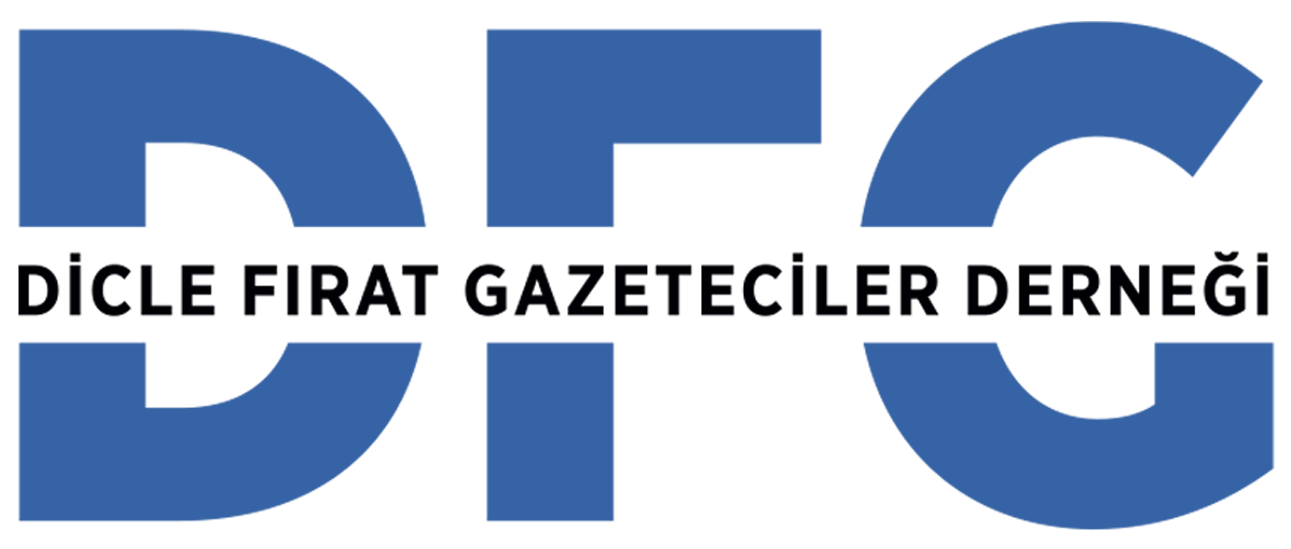 